The Food Act 2008 requires all food premises to comply with the Food Safety Standards1. Kitchen design and layout planA well designed food premises makes for safer and more efficient food productionUse the following checklist to ensure your plans allow for the minimum requirements:Tick  √  OR Cross XFloors, Walls and Ceilings
No exposed timber, brick or unsealed concrete in food areas
Wall and floor finishes are smooth, impervious and washable and free of rough joints, cracks, and crevices 
Fixtures, Fittings and Equipment
Access to hot potable running water
A dedicated permanent hand wash basin, soap and towel dispenser in food preparation areas preferably hands-free and near staff entrances (must be single mixer outlet)
A double bowl sink and/or dishwasher adequate for largest equipment with draining/drying space
Disposal points for all sewerage and wastewater i.e. cleaner’s or sluice sink
Drainage points in the floor designed to prevent pooling of water
Grease traps are provided. Contact Water Corporation to determine if needed
All benches, shelving, trays and equipment etc capable of being moved or easily and effectively cleaned
Sufficient ventilation and design to effectively exclude dirt, dust, pests, fumes, smoke, steam and vapours from the food premises i.e fly screens or flashing on base of doors and mechanical exhaust ventilation
Adequate lighting to all food preparation areas
Toilet facilities separate from food handling areas with handwashing facilities
Storage
Garbage disposal areas with effective bins that contain the rubbish and prevent access by pests.
Adequate space for all equipment, food activities and storage of refrigerated food, chemicals,
personal items, office materials.
Pest control measures are in place2. Complete the” Environmental Health Food Act 2008 Notification/Registration of a Food Business form” and submit this along with your plans and payment of the required fee. 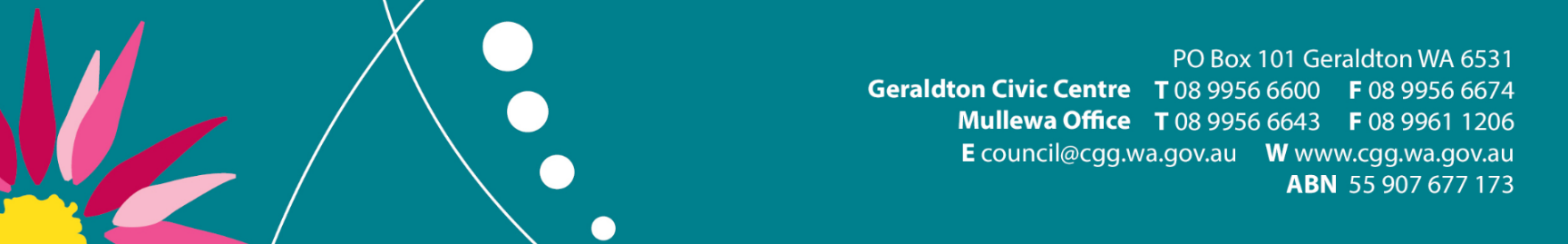 Once the Environmental Health Team receives your application they will assess your proposal and if necessary contact you to discuss before any construction begins to ensure that you are on the right track whilst complying with FSANZ 3.2.3, Food Premises and Equipment.When you submit plans please ensure you provide labels and information about the types of materials used in your kitchenIf your premises or shop was not originally a food business, you may need to contact The City’s Town Planning Department for a change of use permit before further approvals can take place.3. Arrange for an inspection once the kitchen is completed A ‘Certificate of Registration’ will only be issued once a Health Officer has assessed and approved your food premisesTo ensure a successful first off approval, please provide evidence of the following before the final inspection;All cleaning products including detergents, food grade sanitiser and cleaning aids such as brooms, hoses and fittingsTemperature measuring device All fridges, freezers and hot-holding units operating at the correct temperatures i.e. below 5C or above 60CNecessary food training for staff and record keeping proceduresPlease Note: Applications will NOT be processed until payment has been made.  Please visit our customer service office to ensure payment is made at the front counter to avoid any delays.Need more information?Please contact the City on (08) 9956 6600 if you have any further questions or queriesNEW FOOD BUSINESS CHECKLIST“Safe Food Australia” is a great place to start to read more about your responsibilities under the Food Standards Code. You can access the guide online; http://www.foodstandards.gov.au/publications/documents/complete_safefood.pdf AS4674-2004  Construction and fit out of food premisesAS 1668  The use of ventilation &  air-conditioning in buildingsFSANZ 3.2.3   Food Premises & EquipmentFSANZ 3.2.2  Food Safety Practices & General RequirementsTraining: http://www.imalert.com.au/foodsafety/training/welcome.php?sub=cgg 